   Fédération Française de Pelote Basque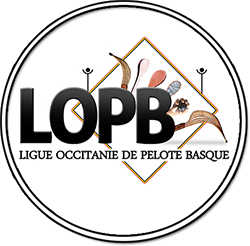       CHAMPIONNAT  D’OCCITANIE  2024      PALETA GOMME PLACE LIBRE      4éme SERIE          
				    POULES				    EQUIPES				    CALENDRIERS				    CLASSEMENTS	9 équipes – 3 poules de 3A l’issue des parties de poules, un classement de 1 à 9 est établi en tenant compte des victoires et du goal avérage.Le 9ème est éliminé et les 8 autres équipes se rencontrent en élimination directe ( ¼ de finale) le 1er contre le 8ème, le 2ème contre 7ème, etc.… puis ½ finale et finale.Les finalistes font gagner une place en 3ème série à leur comité.Le club 1er nommé convoque son adversaire au plus tard le mercredi qui précède la rencontre
programmée. La convocation doit préciser la date, l'heure et le lieu de la partie.
Si un accord ne peut être trouvé avec l'équipe adverse, le club 1er nommé programmera la partie le dimanche entre 10h00 et 18h00 (art 225.201.0 du règlement général de la FFPB).RESULTATS
Dès les parties de poule et jusqu'à la finale incluse le club 1er nommé informe du résultat à l’organisateur par SMS au 06 70 24 86 74. Le dernier délai est fixé au lundi (avant 13H00) qui suit la date prévue de la rencontre.Les résultats et les classements seront consultables sur le site LOPB rubrique « Championnat calendrier résultats »Composition des poules Poule APoule BPoule COrdre des parties   J1  2 c 3	– exempt 1  J2  3 c 1	– exempt 2J3  1 c 2	– exempt 3POULE APOULE BPOULE CCLASSEMENTSPoule APoule BPoule CClassement à l’issue des parties de pouleQuart de finale1/06		R1	1er				8ème  R2	2ème 				7ème R3	3ème 				6ème R4	4ème	 			5ème  			Demi finale8/06			R1				R4		Castanet			R2				R3                CastanetFinale23/06									CastanetEquipes Joueurs CoordonnéesMarmande BaudéDonadi06 74 71 15 9106 79 78 74 99MirandeLouitIrazu06 48 07 60 24Castanet 2DavencensSalvat06 26 24 09 4106 31 55 61 70Equipes JoueursCoordonnéesAgenBerjeautAbadia06 16 81 03 5206 26 91 70 89USALVieAparicio06 20 08 15 1006 38 27 48 36AuchCarcyBonneil06 95 43 03 9306 66 88 62 75Equipes JoueursCoordonnéesGimontBaylaucqRouquette06 18 41 52 6306 10 11 14 67Fumel 2SeyralSeyral06 83 30 71 20Castanet 1ManoJover07 69 76 06 5506 87 28 18 53DatesEquipe 1ScoreEquipe 24/05MirandeCastanet 24/05Marmande exempt18/05Castanet 2Marmande 18/05Mirandeexempt25/05Marmande Mirande25/05Castanet 2exemptDatesEquipe 1ScoreEquipe 24/05USALCastanet 24/05Agenexempt18/05Castanet 2Agen18/05USALexempt25/05AgenUSAL25/05GimontexemptDatesEquipe 1ScoreEquipe 24/05Fumel 2Castanet 14/05Gimontexempt18/05Castanet 1Gimont18/05Fumel 2exempt25/05GimontGimont25/05Castanet 1exemptEquipes Jouées Victoires Défaites Pour Contre Différence1 2 3Equipes Jouées Victoires Défaites Pour Contre Différence1 2 3 Equipes Jouées Victoires Défaites Pour Contre Différence1 2 3 1er 2éme 3éme 4éme 5éme 6éme 7éme 8éme 9éme Dates Equipe 1Score Equipe 2Lieu HeureDates Equipe 1Score Equipe 2Lieu HeureDatesEquipe 1Score Equipe 2Lieu Heure